Как лизингополучателю учитывать лизинговые операции при применении ФСБУ 25/2018 "Бухгалтерский учет аренды"1. Как определить первоначальную оценку обязательства по арендеОбязательство по аренде представляет собой кредиторскую задолженность по уплате лизинговых платежей в будущем и в общем случае оценивается как суммарная дисконтированная стоимость этих платежей на дату получения предмета лизинга (п. п. 10, 14 ФСБУ 25/2018, п. 3 Информационного сообщения Минфина России от 25.01.2019 N ИС-учет-15).Для дисконтирования применяют процентную ставку, при которой приведенная стоимость будущих лизинговых платежей и негарантированной ликвидационной стоимости предмета аренды становится равна его справедливой стоимости за вычетом авансовых платежей, уплаченных до даты получения лизингового имущества включительно (п. 15 ФСБУ 25/2018).Негарантированная ликвидационная стоимость - это предполагаемая справедливая стоимость предмета лизинга, которую он будет иметь к концу срока лизинга, за вычетом выкупных сумм (п. 15, пп. "е" п. 7 ФСБУ 25/2018).Итак, должно соблюдаться равенство: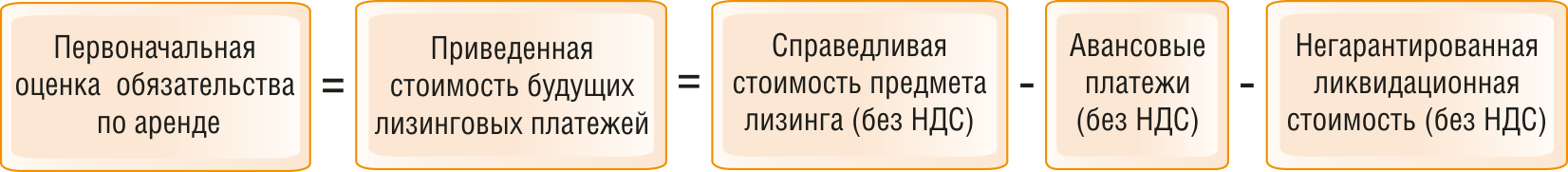 Но при лизинге негарантированная ликвидационная стоимость обычно равна нулю, потому что договоры заключаются именно с целью приобретения имущества.А справедливая стоимость лизингового имущества известна - это стоимость его покупки лизингодателем у поставщика.Следовательно, величину обязательства по аренде можно рассчитать прямым путем (без дисконтирования будущих платежей) по формуле (п. п. 3, 6 Рекомендации Р-65/15 "Ставка дисконтирования"):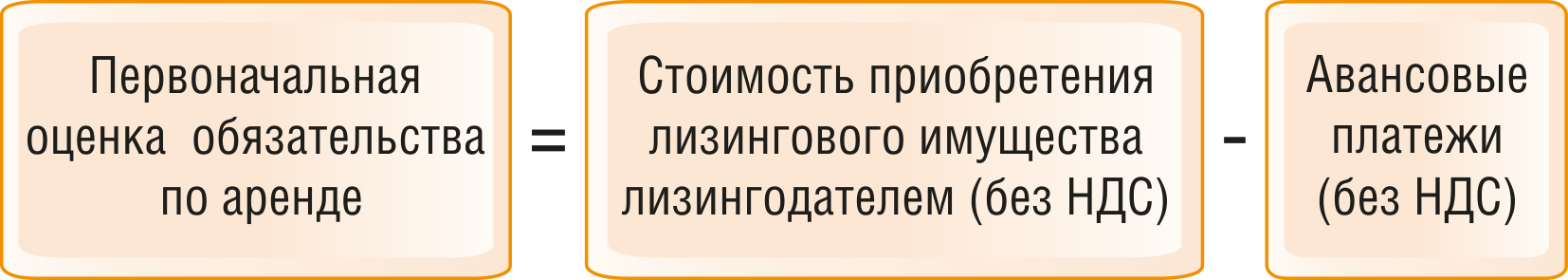 Если переход права собственности на предмет лизинга не предусмотрен и вам неизвестна негарантированная ликвидационная стоимость, то обязательство по аренде определите как приведенную стоимость ваших будущих лизинговых платежей по формуле (п. п. 14, 15 ФСБУ 25/2018):П = Н / (1 + r) + Н / (1 + r)2 + ... + Н / (1 + r)t, гдеП - приведенная стоимость лизинговых платежей;Н - номинальная величина одного лизингового платежа без НДС;r - ставка дисконтирования за период;t - количество периодов до последнего платежа.Если все предстоящие лизинговые платежи подлежат уплате в одинаковых суммах через одинаковые промежутки времени (аннуитеты), для расчета их приведенной стоимости используйте такую формулу (Рекомендация Р-65/15 "Ставка дисконтирования"):П = Н x (1 - 1 / (1 + r)n) / r, гдеП - приведенная стоимость лизинговых платежей;Н - номинальная величина каждого лизингового платежа без НДС;r - ставка дисконтирования за период;n - количество лизинговых платежей.В качестве ставки дисконтирования в этом случае возьмите ставку, по которой вы обычно привлекаете или могли бы привлечь заемные средства на срок, сопоставимый со сроком договора лизинга (п. 15 ФСБУ 25/2018).Определенную вами сумму обязательства по аренде включите в фактическую стоимость ППА (п. п. 10, 13 ФСБУ 25/2018).2. Как в бухгалтерском учете лизингополучателя отражать полученное в лизинг имуществоПолученное в лизинг имущество в качестве объекта основных средств лизингополучателем не признается. Вместо этого он должен при получении имущества признать право пользования активом (ППА) (п. 10 ФСБУ 25/2018).ППА учитывают на счете 01 "Основные средства" по фактической стоимости, которую формируют на счете 08 "Вложения во внеоборотные активы". В нее включают (п. 13 ФСБУ 25/2018):величину первоначальной оценки обязательства по аренде;сумму авансовых платежей по договору лизинга (без НДС), перечисленных до даты получения предмета лизинга включительно;затраты, связанные с поступлением предмета лизинга и приведением его в состояние, пригодное для использования в запланированных целях (консультационные услуги, монтаж лизингового оборудования и пр.);величину оценочного обязательства в связи с предстоящими расходами на демонтаж предмета лизинга, его перемещение, восстановление окружающей среды, если возникновение такого обязательства обусловлено получением лизингового имущества.Сформированную фактическую стоимость ППА переносят со счета 08 на счет 01 на дату, когда предмет лизинга приведен в состояние, пригодное к использованию в запланированных целях (п. 10 ФСБУ 25/2018, п. 4 ПБУ 6/01 "Учет основных средств", Письма Минфина России от 03.02.2014 N 03-05-05-01/4068, от 19.06.2012 N 03-05-05-01/35, от 08.06.2012 N 03-05-05-01/31). Пригодность объекта к использованию целесообразно подтвердить первичным документом, разработанным на основе формы ОС-1.После принятия ППА к учету на счет 01 погашайте его стоимость посредством начисления амортизации (п. 17 ФСБУ 25/2018).3. Как в бухгалтерском учете отражать начисление процентов и уплату лизинговых платежейВ течение срока лизинга величину обязательства по аренде увеличивайте на сумму начисляемых на нее процентов (п. 18 ФСБУ 25/2018).Если вы первоначально оценили обязательство по аренде исходя из приведенной стоимости будущих лизинговых платежей, то для начисления процентов используйте ставку, которую вы применяли при дисконтировании.Если вы определили первоначальную оценку обязательства по аренде прямым путем, то для начисления процентов вам сначала придется определить процентную ставку, заложенную в договоре лизинга.Проценты начисляйте на даты уплаты лизинговых платежей, а также на отчетные даты (п. 19 ФСБУ 25/2018). Сумму процентов рассчитывайте по формуле: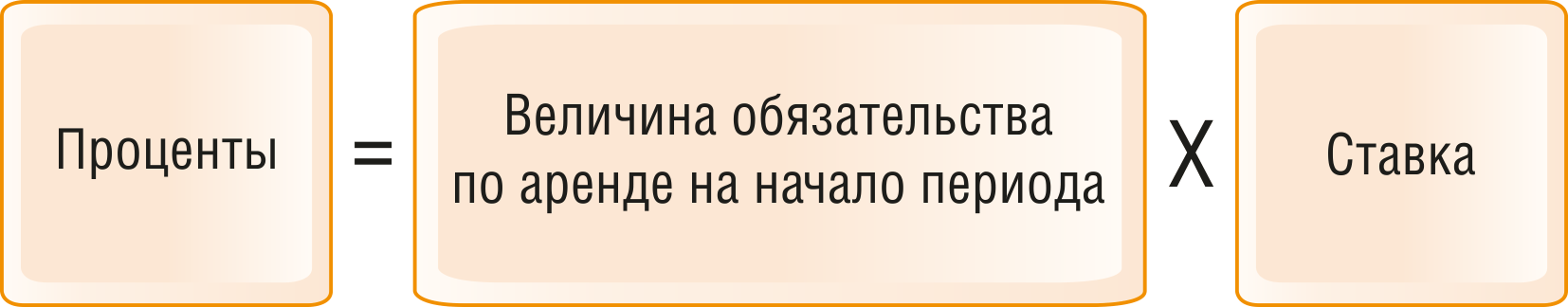 Начисленные проценты учитывайте в прочих расходах в периоде их начисления, за исключением той их части, которая включается в стоимость инвестиционного актива (п. 20 ФСБУ 25/2018, п. 6 ПБУ 15/2008 "Учет расходов по займам и кредитам").Уплаченные лизинговые платежи в бухгалтерском учете относите в уменьшение величины обязательства по аренде (п. 18 ФСБУ 25/2018).Начисление процентов и уплату лизинговых платежей отражайте такими бухгалтерскими записями:В бухгалтерском учете при получении предмета лизинга лизингополучателю нужно признать право пользования активом (ППА) и обязательство по аренде. В дальнейшем по ППА начисляется амортизация, а обязательство по аренде увеличивается за счет начисления процентов. Уплаченные лизинговые платежи уменьшают обязательство по аренде. Такие правила установлены ФСБУ 25/2018, который обязателен к применению с 2022 г., но по решению организации может применяться уже сейчас.Бухгалтерский учет лизинговых операций при применении ФСБУ 25/2018 (в том числе досрочном) не зависит ни от того, как ведет учет лизингодатель, ни от того, что написано в договоре по поводу учета предмета лизинга.Налоговый учет лизинговых операций при применении ФСБУ 25/2018 останется прежним.Как отражать в бухгалтерском учете комиссию по договору лизингаКомиссию по договору лизинга за организацию лизинговой сделки (без учета НДС) включают в фактическую стоимость ППА (пп. "в" п. 13 ФСБУ 25/2018).Содержание операцийДебетКредитПервичный документБухгалтерские записи, связанные с поступлением предмета лизингаБухгалтерские записи, связанные с поступлением предмета лизингаБухгалтерские записи, связанные с поступлением предмета лизингаБухгалтерские записи, связанные с поступлением предмета лизингаОтражены затраты на консультационные услуги, уплату комиссии по договору лизинга, доставку предмета лизинга и т.п.08-ППА(07-ППА 1)60(23и др.)Акт приемки-сдачи оказанных услуг(выполненных работ),Бухгалтерская справкаи др.Отражена первоначальная оценка обязательства по аренде08-ППА(07-ППА 1)76-обязательство по арендеАкт приемки-передачи лизингового имущества(Акт о приеме (поступлении) оборудования)Отражены лизинговые платежи, перечисленные до даты получения предмета лизинга включительно08-ППА76-авансБухгалтерская справкаОтражено оценочное обязательство08-ППА96Бухгалтерская справка-расчетБухгалтерские записи, связанные с доведением предмета лизинга до состояния, пригодного к использованиюБухгалтерские записи, связанные с доведением предмета лизинга до состояния, пригодного к использованиюБухгалтерские записи, связанные с доведением предмета лизинга до состояния, пригодного к использованиюБухгалтерские записи, связанные с доведением предмета лизинга до состояния, пригодного к использованиюПредмет лизинга передан в монтаж 108-ППА07-ППААкт о приемке-передаче оборудования в монтажОтражены затраты на сборку, монтаж предмета лизинга и т.п.08-ППА60(23и др.)Акт приемки-сдачи выполненных работ(Расчетно-платежная ведомость,Бухгалтерскаясправка-расчети др.)На дату готовности предмета лизинга к использованиюНа дату готовности предмета лизинга к использованиюНа дату готовности предмета лизинга к использованиюНа дату готовности предмета лизинга к использованиюПринято к учету ППА01-ППА08-ППААкт о приведении объекта в состояние, пригодное к использованию(Акт о вводе объекта в эксплуатацию)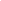 1 Делайте проводку в корреспонденции со счетом 07 "Оборудование к установке", если вы получаете в лизинг оборудование, требующее монтажа (п. 10 ФСБУ 25/2018).Как определить процентную ставку, заложенную в договоре лизингаДля определения процентной ставки вы можете использовать финансовые функции Excel:СТАВКА - если равные платежи перечисляются через равные промежутки времени; определяет процентную ставку за период между платежами;ВСД - если неравные по суммам платежи перечисляются через равные промежутки времени; определяет процентную ставку за период между платежами;ЧИСТВНДОХ - если неравные по суммам платежи перечисляются через неравные промежутки времени; определяет годовую ставку.Важный момент: если известна годовая ставка, перевести ее в ставку за меньшие периоды можно, используя формулу:Ставка = ((1 + Годовая ставка)N - 1) x 100%, гдеN = 1/4 - при определении квартальной ставки;N = 1/12 - при определении месячной ставки.Аналогично ставку за один период можно перевести в ставку за другой период по формуле:Ставка-2 = ((1 + Ставка-1)Период-2/Период-1 - 1) x 100%.Однако если ставка определена за период (например, год), в котором есть промежуточные платежи, то ее перевод в ставку за меньший период дает приблизительный результат, который тем не менее может обеспечить приемлемую точность для оценки процентов, причитающихся лизингодателю на конец соответствующего периода.Содержание операцийДебетКредитПроценты, начисленные по обязательству по аренде, включены в прочие расходы91-276-обязательство по арендеПроценты, начисленные по обязательству по аренде, включены в стоимость инвестиционного актива08(20 1)76-обязательство по арендеПеречислен лизинговый платеж (без НДС)76-обязательство по аренде51Перечислен НДС в составе лизингового платежа76-НДС51Отражен НДС, предъявленный лизингодателем1976-НДСНДС принят к вычету68191 Проценты включаются в стоимость продукции с длительным циклом изготовления, признаваемой инвестиционным активом, при выполнении условий п. 9 ПБУ 15/2008 (п. 7 ПБУ 15/2008, Рекомендация Р-69/2016-КпР "Включение долговых затрат в стоимость производимой продукции").Пример отражения в бухгалтерском учете операций по договору лизингаОрганизация 31.03.2020 получила в лизинг торговое оборудование сроком на три года. Оборудование переходит в ее собственность после выплаты всех лизинговых платежей.Стоимость приобретения оборудования лизингополучателем (без учета НДС) составила 1 000 000 руб.Сумма ежемесячного лизингового платежа равна 43 200 руб., в том числе НДС 7 200 руб. Общая сумма лизинговых платежей - 1 555 200 руб., в том числе НДС 259 200 руб.Лизинговые платежи уплачиваются на последнее число каждого месяца начиная с месяца, следующего за месяцем получения торгового оборудования.На монтаж оборудования, выполненный в мае 2020 г., организация истратила 216 000 руб., в том числе НДС 36 000 руб.Срок полезного использования оборудования организация установила равным шести годам. Амортизация по основным средствам начисляется линейным способом.Отчетным периодом у организации является месяц.В качестве первоначальной оценки обязательства по аренде (приведенной суммы будущих лизинговых платежей) организацией принята справедливая стоимость предмета лизинга - стоимость его приобретения лизингополучателем (без НДС), потому что авансовых платежей договором не предусмотрено, а негарантированная ликвидационная стоимость равна нулю.С помощью финансовой функции Excel СТАВКА организация определила месячную процентную ставку, заложенную в договор лизинга. Она равна 1,4746538%.Операции, связанные с получением оборудования в лизинг, в бухгалтерском учете организации отражены следующим образом: